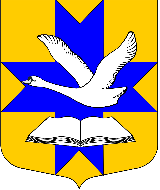 СОВЕТ ДЕПУТАТОВМУНИЦИПАЛЬНОГО ОБРАЗОВАНИЯБОЛЬШЕКОЛПАНСКОЕ СЕЛЬСКОЕ ПОСЕЛЕНИЕ
ГАТЧИНСКОГО МУНИЦИПАЛЬНОГО РАЙОНА
ЛЕНИНГРАДСКОЙ ОБЛАСТИТРЕТЬЕГО СОЗЫВАРЕШЕНИЕ«27» марта 2015 г.                                                                                      № 12В соответствии с п. 2 ст. 387 Налогового кодекса Российской Федерации, а     также в целях социального обеспечения населения и оказания финансовой поддержки налогоплательщикам земельного налога, в соответствии с Федеральным законом "Об общих принципах организации местного самоуправления в Российской Федерации" N 131-ФЗ от 06.10.2003, Уставом МО Большеколпанское сельское поселение Гатчинского муниципального района Ленинградской области,  Совет депутатов МО Большеколпанское сельское поселение                                               РЕШИЛ:1. Предоставить на 2015 год льготу по земельному налогу в размере 65 процентов государственным медицинским организациям, находящимся на территории муниципального образования Большеколпанское сельское поселение. 2. Настоящее решение вступает в силу после официального опубликования, распространяется на правоотношения, возникшие с 01.01.2015 года и подлежит размещению на официальном сайте муниципального образования. Глава МО Большеколпанское сельское поселение Гатчинского муниципального района                  ________________О.В. ЛиманкинО предоставлении льгот по уплате земельногоналога на территории муниципального     образования Большеколпанское сельское поселение Гатчинского муниципального района Ленинградской области на 2015 год